แบบ P.3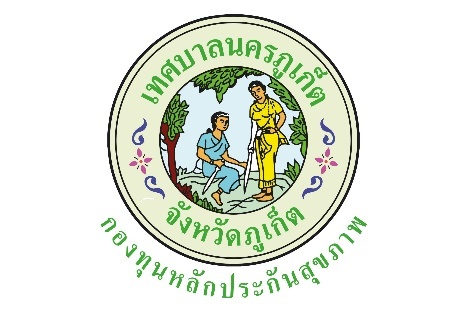 ปีงบประมาณ  2563แบบรายงานผลการดำเนินงาน/โครงการที่ได้รับงบประมาณสนับสนุนจากกองทุนหลักประกันสุขภาพเทศบาลนครภูเก็ตโครงการเด็กรุ่นใหม่ใส่ใจสุขภาพ (Self Care) ปีการศึกษา 2562วดป. ที่อนุมัติ 6 พ.ย. 25621.ตัวชี้วัด1. ร้อยละ 80 ของกลุ่มเป้าหมายมีความรู้ในการดูแลสุขภาพหลังการอบรมเพิ่มขึ้น    2. ร้อยละ 70 ของกลุ่มเป้าหมาย สามารถลงบันทึกในแบบบันทึกการตรวจสุขภาพด้วยตนเองได้2.กลุ่มเป้าหมาย3. กลุ่มเด็กวัยเรียนและเยาวชน3.ระยะเวลา6 พ.ย. 2562 - 30 ก.ย. 25634.ผลการดำเนินการ1. จัดอบรมนักเรียนชั้นประถมศึกษาปีที่ 4 ในโรงเรียนสังกัดเทศบาลนครภูเก็ต 6 โรงเรียน ระหว่างวันที่ 13 – 22  มกราคม 2563 รวม 7 ครั้ง มีนักเรียนเข้าร่วมประมาณ 150 – 200 คนต่อวัน มีครูประจำชั้นเข้าร่วม 1 – 2 คนต่อวัน หลักสูตรการอบรมใช้เวลา 3 ชั่วโมง รูปแบบการอบรมประกอบด้วยภาคทฤษฎีและภาคปฏิบัติ เนื้อหาที่ใช้ในการอบรมประกอบด้วย              1. การประเมินภาวการเจริญเติบโตด้วยกราฟ              2. สุขบัญญัติแห่งชาติ 10 ประการ              3. การตรวจร่างกาย 10 ท่า              4. การวัดสายตาและทดสอบการได้ยิน              5. การดูแลสุขภาพช่องปากและฟัน              6. โรคไข้เลือดออก              7. การป้องกันการจมน้ำในเด็ก         2.  มีนักเรียนเข้ารับการอบรมจำนวน 923 คนจากเป้าหมาย 957 คน คิดเป็นร้อยละ 96.45          3. นักรียนที่เข้ารับการอบรมมีความรู้ในการดูแลสุขภาพตนเองเพิ่มขึ้นจำนวน 659 คน คิดเป็นร้อยละ 71.40         4. สรุปผลการประเมินแบบบันทึกการตรวจสุขภาพด้วยตนเองในภาคเรียนที่ 1 ปีการศึกษา 2563 พบว่า นักเรียนสามารถลงบันทึกตามแบบบันทึกได้ถูกต้องร้อยละ 97.81         5. มีการใช้คู่มือเคล็ดลับเพื่อเด็กรุ่นใหม่เรียนรู้ดูแลสุขภาพตนเองให้กับนักเรียนที่เข้ารับการอบรม   5.ผลสัมฤทธิ์ตามวัตถุประสงค์/ตัวชี้วัด☑ บรรลุตามวัตถุประสงค์/ตัวชี้วัดของโครงการ ☒ ไม่บรรลุตามวัตถุประสงค์/ตัวชี้วัดของโครงการ6.การเบิกจ่ายงบประมาณ7.ปัญหา/อุปสรรคในการดำเนินการไม่มี มีปัญหา/อุปสรรค	ระยะเวลาในการอบรม 3 ชั่วโมงมีทั้งการบรรยายทั้งภาคทฤษฎีและภาคปฏิบัติซึ่งเป็นเวลาที่จำกัด เนื้อหาที่อบรมมีหลายหัวข้อ จึงจำเป็นต้องใช้เวลาที่มากกว่านี้เพื่อที่จะทำความเข้าใจในเนื้อหาและสามารถปฏิบัติ ได้ถูกต้องแนวทางการแก้ไข	เชิญครูประจำชั้นร่วมฟังการบรรยายหลังจากสิ้นกิจกรรม ครูประจำชั้นตรวจทานและอธิบายเพิ่มเติมให้แก่นักเรียนบางคนที่ไม่เข้าใจหรือทำไม่ถูกต้อง และเจ้าหน้าที่สาธารณสุขตรวจสอบคู่มือของ นักเรียนพร้อมกับตรวจสุขภาพและประเมินผลในภาคเรียนที่ 1ลงชื่อ.......ชญา ณ สงขลา.......ผู้รายงาน(นางสาวชญา ณ สงขลา)ตำแหน่ง พยาบาลวิชาชีพชำนาญการวันที่/เดือน/พ.ศ.................................................งบประมาณที่ได้รับอนุมัติ171,000บาทงบประมาณเบิกจ่ายจริง161,202บาทคิดเป็นร้อยละ94.27งบประมาณเหลือส่งคืนกองทุนฯ9,798บาทคิดเป็นร้อยละ5.73